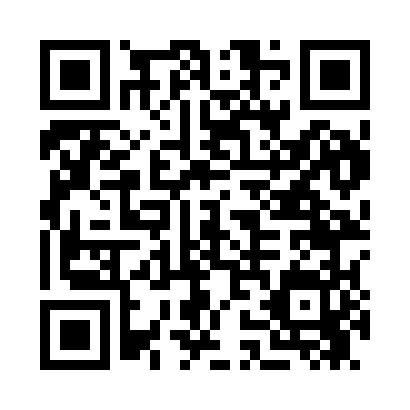 Prayer times for Chaska, Minnesota, USAMon 1 Jul 2024 - Wed 31 Jul 2024High Latitude Method: Angle Based RulePrayer Calculation Method: Islamic Society of North AmericaAsar Calculation Method: ShafiPrayer times provided by https://www.salahtimes.comDateDayFajrSunriseDhuhrAsrMaghribIsha1Mon3:395:331:185:279:0410:582Tue3:395:331:195:279:0410:573Wed3:405:341:195:279:0310:574Thu3:415:351:195:279:0310:565Fri3:425:351:195:279:0310:556Sat3:445:361:195:279:0210:557Sun3:455:371:195:279:0210:548Mon3:465:381:205:279:0110:539Tue3:475:381:205:279:0110:5210Wed3:485:391:205:279:0010:5111Thu3:505:401:205:279:0010:5012Fri3:515:411:205:278:5910:4913Sat3:525:421:205:278:5910:4814Sun3:545:431:205:278:5810:4615Mon3:555:431:205:268:5710:4516Tue3:575:441:215:268:5610:4417Wed3:585:451:215:268:5610:4218Thu4:005:461:215:268:5510:4119Fri4:015:471:215:268:5410:4020Sat4:035:481:215:258:5310:3821Sun4:045:491:215:258:5210:3722Mon4:065:501:215:258:5110:3523Tue4:075:511:215:258:5010:3424Wed4:095:521:215:248:4910:3225Thu4:115:531:215:248:4810:3026Fri4:125:541:215:248:4710:2927Sat4:145:561:215:238:4610:2728Sun4:165:571:215:238:4510:2529Mon4:175:581:215:228:4310:2430Tue4:195:591:215:228:4210:2231Wed4:216:001:215:218:4110:20